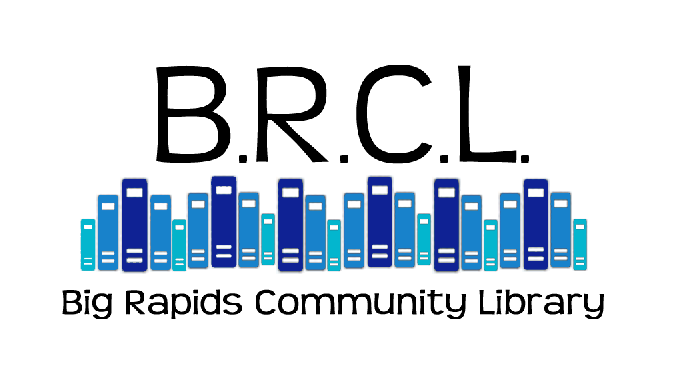 Homebound Patron RegistrationName________________________________________________________________Date of Birth__________________________		Male______ Female_______Address____________________________________Apt. #___________________City____________________________Township_____________________________Zip__________________Phone_________________Email_____________________Emergency contact: Name______________________________Phone___________________________Do you currently have a Big Rapids Community Library Card? Yes_______No_______Do you have a home computer or device with Internet Access?	Yes_____No________Do you have a dog at home?		Yes________No_________The Big Rapids Community Library Homebound Delivery program is only for those individuals who are unable to travel independently. The Homebound Delivery program is not merely a book delivery program; it is an outlet for those unable to leave their homes independently to get reading material and be in contact with the library. Please consider the amount of time and consideration that goes into putting this program together for both library staff and volunteers. If you are able to come into the library independently, please do not participate in this program.EligibilityPlease indicate the primary reason you need Homebound Library Service:Service Plan****  I give the Big Rapids Community Library permission to keep a list of materials I have borrowed in order to avoid any duplication.  I understand that library records are confidential and will not be released to anyone other than the borrower.Number of MaterialsHow many items would you like delivered each month?Special InstructionsADULT: Interest Profile.  Please select the areas that interest you.CHILDREN: Interest Profile.  Please select the areas that interest you.TEEN: Interest Profile.  Please select the areas that interest you.Big Rapids Community Library Homebound Library ServiceHomebound Patron Release FormPOLICY:  It is the policy of the Big Rapids Community Library to provide library services to the residents of the City of Big Rapids and the contracting townships of Barton, Big Rapids, Colfax, Grant, Green, and Norwich who are unable to come to the library.  Trained volunteers will visit homebound residents on a monthly schedule to deliver new materials, and to pick up any library materials being returned.  Library staff will make library selections based on customer preferences previously indicated.By my signature below, I hereby agree to hold harmless and release the Big Rapids Community Library, its officers, agents, employees, and representatives from any loss, liability, claim, suit or judgment that may arise out of or in conjunction with the Homebound Library Service.I understand that the library staff will select materials for my use, check the materials out to me for a four-week loan period, and that the library will arrange to have a volunteer deliver the materials to my home on a scheduled basis.Further, I understand that the volunteer assigned will be available only for scheduled visits to deliver books.  They will not provide assistance with activities of daily living or advice on financial or personal matters.I understand that the program is supervised by the Library staff and that any problems or conflicts with the volunteer are to be reported to staff.  I also understand that I may become ineligible for this program if I do not abide by the guidelines set forth.__________________________________________________________   __________________Signature										DatePhysical disabilityIllnessThis situation is permanentThis situation is temporary.NEED SERVICE UNTIL: Request Only:  Send me only the items that I requestSelect titles for me in addition to any requests that I make (Readers Advisory)ANY SPECIAL REQUESTS FOR TITLES NEED TO BE CALLED INTO THE LIBRARY for the Homebound Coordinator at least 10 days BEFORE YOU ARE EXPECTING THE DELIVERY. (delivery is usually during the first week of every month)ANY SPECIAL REQUESTS FOR TITLES NEED TO BE CALLED INTO THE LIBRARY for the Homebound Coordinator at least 10 days BEFORE YOU ARE EXPECTING THE DELIVERY. (delivery is usually during the first week of every month)1-23-44-5I prefer regular print books.I read only large print books.I prefer large print books, but regular print is acceptable.Paperback books are acceptable.I cannot hold heavy books.  Do not send books over __ pages.Adult FictionAdult Non-FictionAdventureArtBest sellersBiographyChristian fictionComputersClassicsCookingCrimeCrafts/HobbiesFamily storiesDietFantasyExerciseGraphic novelsGardeningHistorical fictionHealthHorrorHistoryHumorHumorMystery – cozyMusicMystery – hard boiledNature/AnimalsOprah’s listPersonal Finance/BusinessRomancePhilosophyScience fictionPlaysShort storiesPoetrySpy / espionagePolitics/Current EventsThriller / suspensePsychology/Self-HelpWarReligionWesternScienceSportsStage/ScreenTravelTrue CrimeWarFavorite authors:  Favorite series:Other special interests or topics:Children’s fiction (chapter books)Children’s non-fictionChildren’s fiction (easy readers)Children’s graphic novelsReading level: Favorite authors:Favorite series:Other special interests or topics:Teen fictionTeen non-fictionTeen graphic novels/MangaReading level:Favorite authors:Favorite series:Other special interests or topics: